SANDCASTLES STAFF POLICY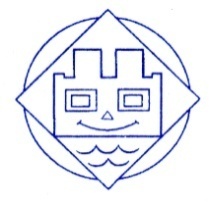 ROLE PROFILE [JOB DESCRIPTION SUMMARY]VACANCY: L3 Early Years Educator/PractitionerSandcastles is evolving, will you join us?Working as part of our team you will deliver and support high quality play and learning opportunities through a wide range of activities and daily routines.  Appointments are subject to Sandcastles receiving suitable references, enhanced disclosure from the Disclosure & Barring Service and appropriate Ofsted clearances.Essential Skills & ExperienceLevel 3 qualified Enthusiastic, eager, reliableStrong practical understanding of child development Passion for outdoor playDesirable Skills & ExperiencePaediatric First aid Food safety certificateSafeguarding L1 certificateConfidence delivering Letters and Sounds activitiesContract detailsPay range £NMW-£8.90/hr Working hours 40 hours a week Monday to Friday, usually 8am -4:30pm Permanent role with 6 months probationary periodApplication form, job specification & selection criteria available on our website www.nursery-morecambe.co.uk For further information please contact Helen at Sandcastles on 01524 831932 or email sandcastles@tcoates.co.ukHow to apply: Please download our application form [http://www.nursery-morecambe.co.uk/our-team.php], complete and return to Sandcastles.  Printed application forms are also available at Sandcastles – just pop in to collect.  Job Title	:	Nursery Practitioner = Early Years Practitioner = Nursery NurseQualifications	:	DfE recognised Level 3 Qualification (or higher) https://www.gov.uk/government/publications/eyfs-staffchild-ratios-dfe-approved-qualifications Responsible to:	Helen O’Hagan & Judith Stewart“At Sandcastles we believe that young children develop and learn best through play and first-hand experiences with the companionship of other children and the support of enthusiastic inspiring adults. At Sandcastles we offer children space, freedom with responsibility, autonomy with comradeship, companionable adults who have understanding of how children develop and learn.  We are honoured to share in your child's new discoveries, sympathise with setbacks and upsets, and prepare the nursery inside and out for each child’s interests and needs. Play is an integrating mechanism in children's learning, bringing together social, emotional, sensory, linguistic and physical development.  Play is children's work. Play is our work.” ROLE  SUMMARYTo deliver high quality early years care and education following the Early Years Foundation Stage and current best practice guidance. To work in partnership with parents, carers and Sandcastles colleagues to deliver the Every Child Matters agenda.KEY DUTIES/RESPONSIBILITIESThe post holder must be capable of working on his/her own initiative, sometimes to deadlines, whilst maintaining a high level of confidentiality and discretion at all times. Interact, engage and play with children, inspiring and extending their thinking.  Offer constructive and sensitive feedback to help children recognise what they have achieved and think about what they might do next.  Have high expectations of all children and demonstrate commitment to ensuring that they achieve their full potential.Establish and sustain a safe, welcoming, nurturing and stimulating environment where children feel confident, secure and inspired.Use observation and other strategies to monitor and document children’s activity, development and progress systematically and carefully, and use this information to plan your teaching of children.Plan and provide safe, appropriate adult initiated experiences and opportunities indoors, outdoors and in out-of-setting contexts, which enable children to develop and learn.  Working with young children much of your ‘planning’ is designed in the moment in response to children’s enthusiasm. Select, prepare and use a range of resources suitable for children’s ages, interests and abilities, taking account of diversity and promoting equality and inclusion.Maintain a safe, hygienic, well ordered learning environment for children.  Prepare snacks and meals safely with attention to allergies, food safety and children’s preferences.  Monitor and actively support the development of children’s language and communication skills through both daily conversations and planned screening and support strategies. Promote positive behaviour, self-control and independence through using effective behaviour management strategies and developing children’s social, emotional and behavioural skills.Promote children’s rights, equality, inclusion and anti-discriminatory practice in all aspects of the setting.Safeguard children by recognising when a child is in danger or at risk of harm and know how to act to protect them.This list of duties is not intended to be exhaustive, but indicates the main areas of work and may be subject to change after consultation with the post holder to meet the changing needs of the service.KEY RELATIONSHIPSEstablish fair, respectful, trusting and supportive relationships with children, their families and your colleagues communicating sensitively and effectively.Support our culture of listening to children, paying attention to what they say and valuing and respecting their views.Role model the positive values, attitudes and behaviour which the setting expects from the children.Collaborate with our team supporting colleagues throughout the working day. Standard detail / content common to all Sandcastles Job DescriptionsJob Activities 1.	To promote the organisation’s Safeguarding and Equal Opportunities policies.3.	In discharging the duties of the post to have due regard for the provisions of Health & Safety at Work legislation, General Data Protection legislation etc, as detailed in our Health & Safety and GDPR policies.4.	To undertake such additional duties as required which are commensurate with the grade and responsibilities of the post.Sandcastles Key Person role in detailThe main aim of our key person system is to create a "family" atmosphere.  When assigning key people we take into account existing staff-family relationships, the sessions that the child attends, the hours the team member works and the compatibility between the child, parent/carer and the team member. What does the Key Person role mean:For the baby or young childThe key person makes sure that, within the day-to-day demands of the setting, each child for whom they have special responsibility feels individual, cherished and thought about by someone in particular while they are away from home.For the parents and close carers at homeThe personal relationship key people build with their individual key children empowers children to explore and encourages parents to feel greater ‘peace of mind’ knowing that their child is in the care of a trusted familiar adult.  Though this system families and key people form a partnership holding the child at the centre. For the key personThe key person role is intense, involving hard work and a big professional and emotional commitment. However, the benefits of being and becoming a key person are that you really matter to a child and to their family. You are likely to have a powerful impact on the child’s well-being, their mental health, and their opportunities to think and learn.  The trust you build with parents may lead them to seek your professional advice and reassurance.  The key person approach does not mean that attachments with parents will be undermined. In fact, this works the other way round: attachments at home and in the early years setting can support each other.The key person approach does not mean that the key person should be with their key children all the time.  Once confident in our environment children benefit from, interactions with other adults and children in the setting.The key person approach does not mean that children are not allowed to make close relationships with other adults. Children choose who they want to attach to and these choices should be respected. Key person (EYFS v. 2012)3.26 Each child must be assigned a key person. Their role is to help ensure that every child’s care is tailored to meet their individual needs (in accordance with paragraph 1.11 EYFS v.2012), to help the child become familiar with the setting, offer a settled relationship for the child and build a relationship with their parents. 1.11 Each child must be assigned a key person (a safeguarding and welfare requirement - see paragraph 3.26). Providers must inform parents and/or carers of the name of the key person, and explain their role, when a child starts attending a setting. The key person must help ensure that every child’s learning and care is tailored to meet their individual needs. The key person must seek to engage and support parents and/or carers in guiding their child’s development at home. They should also help families engage with more specialist support if appropriate.